Connolly’s RED MILL’s Spring Tour 2016
sponsored by The Showjumper’s Club, Connolly’s Red Mills.
& supported by Showjumping Ireland, Castlefield Sporthorses, Ashford Farm Ltd., 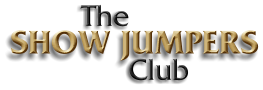 All classes scheduled before each leg of the Connolly’s Red Mils Spring Tour must be run in strict drawn order.  Entries to SJI office before 4pm Thursday with fee of 10 euro per entry per class(SJI rules)  NB Please pay your money before 3pm on Thursday.Sponsor of the Individual legs of the Spring Tour must not be in the line of business of the principle sponsor of the Tour.(Red Mills)The class is run as a 1.35 and as such, the max height for 1st round is 1.35m, with a max 1.45m spread on oxers. Run under art 238.2.2 or in exceptional circumstances Art 274.5.2
Declaration will be made to Showjumping Ireland as per Grand Prix before 4pm on Thursday prior to show with no exceptions.  See SJI website and Bulletin for up to date details.Class should begin no later than 2.30pm to help us maximize the best media coverage and run under Art. 238.2.2.  Rules as per Nat Grand Prix for Ground Jury, Starter & Course Designer, Substitution of horse (not rider) will only be permitted by the ground jury. Should am appeals committee be needed, this will be selected at the show (3 SJI Officials).Max 4 horses per rider.Display clock must be available, preferably with a 45 second countdown facilityPrize money to be paid out as per SJI rules. Each venue is requested  to allow a 10% discount on the day of the Tour to Showjumpers Club members for entries of 100 Euro or more. Members will be required to show membership card. We need to encourage more riders to join our club as without the club, the future of this tour will be jeopardisedStart list will be available on both the Showjumpers club web-site and Showjumping Ireland.Shows are responsible for printing out start lists for the morning of the show.As a courtesy to the Sponsors of the Tour, Winners of the Tour must be present to accept their prizes at the last leg of the Tour.  Any queries re the tour should be addressed to the info@theshowjumpersclub.com.the best results of  9 legs will count for all combinations.  Points and a half in the last leg of the Tour.Points Allocation for all legs of the Tour for Riders: 10, 8, 6, 4,3,3. 
Riders will get their points for their first placing In each leg only. Breeders Prize -€1,000 for the leading Irish Sport Horse in the Spring Tour (€500 to the owner and €500 to the breeder) The horse must finish in the top three final standings.   All horses registered in the Irish Horse Register with the breed codes ISH, RID or ID with Sire and Dam recorded on their passport.
Young Horse -  The Castlefield Sporthorses 7 & 8  year old horse Section– 3 points for double clear rounds.  The best results of 9 legs will count for all combinations.  (This leader board will be available only on Showjumper’s Club website) Points and a half on the final leg of this section of the Tour.This section is kindly sponsored by Castlefield Sporthorses, Kilkenny for 2000 euro. 1st 1000, 2nd 700, 3rd 300 winning horse will receive a rug and a trophy.

Young Rider - There will be a presentation at each leg of the Tour to the top Young Rider in the class by  our sponsors:.  The top combination in this section of the Tour will receive a training Bursary.

Pro-Am – Prize to the Top Three Combinations in this Section of the Tour.  Points awarded to Horse/Riders combinations.  Riders interested in declaring for this section of the Tour must notify the showjumper’s club. www.theshowjumpersclub.com .  No other riders will be included in this section.

Definition of a Pro Am Rider for Spring Tour 2016 - Pro Am is a rider whose principle income is not derived from showjumping and they must be over 21 years on 1st Jan 2016.
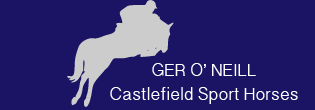 Owner’s Prize – There will be a presentation of a prize to the owner of the winning horse but only when the owner is present at the show for the presentation.Winner of the Tour – 
1st 2000 euro plus Perpetual Trophy,  
Runner Up= 750 euro, 
3rd 250 euro.   